CURSO DE EXTENSÃOCURSO DE EXTENSÃOCURSO DE EXTENSÃOCURSO DE EXTENSÃOÁrea: DireitoÁrea: DireitoÁrea: DireitoMétodos de Resolução de Disputas: a Mediação no BrasilMétodos de Resolução de Disputas: a Mediação no BrasilMétodos de Resolução de Disputas: a Mediação no BrasilMétodos de Resolução de Disputas: a Mediação no BrasilMétodos de Resolução de Disputas: a Mediação no BrasilMétodos de Resolução de Disputas: a Mediação no BrasilMétodos de Resolução de Disputas: a Mediação no Brasil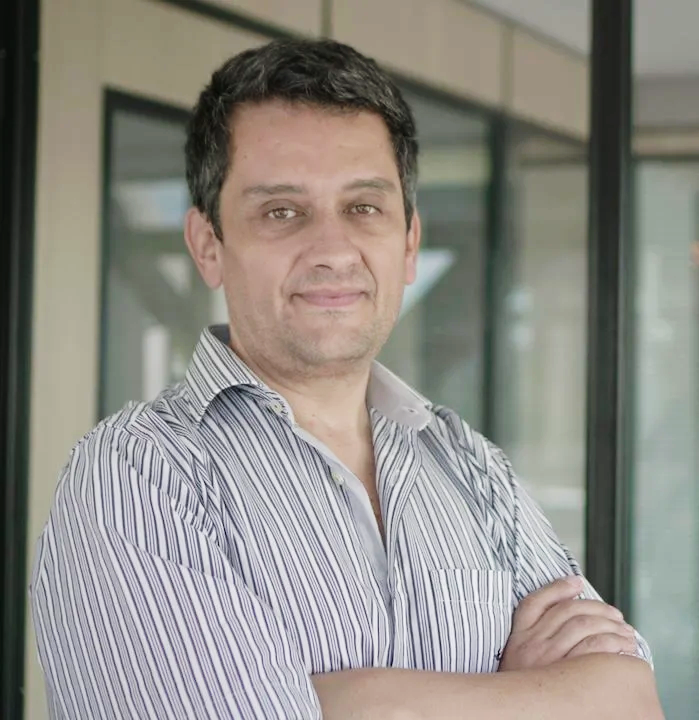 Prof. Dr. Helio de Negreiros Penteado FilhoProfessor universitário, doutor em Filosofia do Direito (PUC/SP), mestre em Direitos Humanos (PUC/SP), graduando em psicologia pela FMU FIAM. Advogado estritamente colaborativo. Atua em sistemas de resolução de disputas desde 1996, consultivo na advocacia geral, atua nas bases da Comunicação não Violenta. Formado em direito pela PUC/SP 1994, Coach formado pelo Integrated Coaching Institute ICI, mediador privado qualificado, formado pelo IMAB, de Família, ALGI Mediação, Instituto Palas Athena, Mediaras, CLAMA, INAMA e Câmara PanAmericana de Mediação, cursos Livres em Mediação por Yale e Chicago bussiness school. Certificado internacional pelo ICPMFL.http://lattes.cnpq.br/3979154131224759Prof. Dr. Helio de Negreiros Penteado FilhoProfessor universitário, doutor em Filosofia do Direito (PUC/SP), mestre em Direitos Humanos (PUC/SP), graduando em psicologia pela FMU FIAM. Advogado estritamente colaborativo. Atua em sistemas de resolução de disputas desde 1996, consultivo na advocacia geral, atua nas bases da Comunicação não Violenta. Formado em direito pela PUC/SP 1994, Coach formado pelo Integrated Coaching Institute ICI, mediador privado qualificado, formado pelo IMAB, de Família, ALGI Mediação, Instituto Palas Athena, Mediaras, CLAMA, INAMA e Câmara PanAmericana de Mediação, cursos Livres em Mediação por Yale e Chicago bussiness school. Certificado internacional pelo ICPMFL.http://lattes.cnpq.br/3979154131224759Prof. Dr. Helio de Negreiros Penteado FilhoProfessor universitário, doutor em Filosofia do Direito (PUC/SP), mestre em Direitos Humanos (PUC/SP), graduando em psicologia pela FMU FIAM. Advogado estritamente colaborativo. Atua em sistemas de resolução de disputas desde 1996, consultivo na advocacia geral, atua nas bases da Comunicação não Violenta. Formado em direito pela PUC/SP 1994, Coach formado pelo Integrated Coaching Institute ICI, mediador privado qualificado, formado pelo IMAB, de Família, ALGI Mediação, Instituto Palas Athena, Mediaras, CLAMA, INAMA e Câmara PanAmericana de Mediação, cursos Livres em Mediação por Yale e Chicago bussiness school. Certificado internacional pelo ICPMFL.http://lattes.cnpq.br/3979154131224759Prof. Dr. Helio de Negreiros Penteado FilhoProfessor universitário, doutor em Filosofia do Direito (PUC/SP), mestre em Direitos Humanos (PUC/SP), graduando em psicologia pela FMU FIAM. Advogado estritamente colaborativo. Atua em sistemas de resolução de disputas desde 1996, consultivo na advocacia geral, atua nas bases da Comunicação não Violenta. Formado em direito pela PUC/SP 1994, Coach formado pelo Integrated Coaching Institute ICI, mediador privado qualificado, formado pelo IMAB, de Família, ALGI Mediação, Instituto Palas Athena, Mediaras, CLAMA, INAMA e Câmara PanAmericana de Mediação, cursos Livres em Mediação por Yale e Chicago bussiness school. Certificado internacional pelo ICPMFL.http://lattes.cnpq.br/3979154131224759Terça-feira: 19 h às 22 h Terça-feira: 19 h às 22 h 3 de maio a 21 de junho de 20223 de maio a 21 de junho de 20223 de maio a 21 de junho de 2022Carga horária: 24 horas em 8 encontros de 3 horasCarga horária: 24 horas em 8 encontros de 3 horasPerfil do público-alvo: Profissionais e estudantes interessados em assumir posições de mediador de conflitos, desenvolver e incrementar conhecimento pessoal e profissional em negociações atuando como mediador e interessados em geral.Perfil do público-alvo: Profissionais e estudantes interessados em assumir posições de mediador de conflitos, desenvolver e incrementar conhecimento pessoal e profissional em negociações atuando como mediador e interessados em geral.Perfil do público-alvo: Profissionais e estudantes interessados em assumir posições de mediador de conflitos, desenvolver e incrementar conhecimento pessoal e profissional em negociações atuando como mediador e interessados em geral.Perfil do público-alvo: Profissionais e estudantes interessados em assumir posições de mediador de conflitos, desenvolver e incrementar conhecimento pessoal e profissional em negociações atuando como mediador e interessados em geral.Perfil do público-alvo: Profissionais e estudantes interessados em assumir posições de mediador de conflitos, desenvolver e incrementar conhecimento pessoal e profissional em negociações atuando como mediador e interessados em geral.Perfil do público-alvo: Profissionais e estudantes interessados em assumir posições de mediador de conflitos, desenvolver e incrementar conhecimento pessoal e profissional em negociações atuando como mediador e interessados em geral.Perfil do público-alvo: Profissionais e estudantes interessados em assumir posições de mediador de conflitos, desenvolver e incrementar conhecimento pessoal e profissional em negociações atuando como mediador e interessados em geral.Valor total cheio*:  R$ 1.200,00 (pode dividido em até 4 vezes de R$ 300,00)Valor total cheio*:  R$ 1.200,00 (pode dividido em até 4 vezes de R$ 300,00)Valor total cheio*:  R$ 1.200,00 (pode dividido em até 4 vezes de R$ 300,00)Valor total cheio*:  R$ 1.200,00 (pode dividido em até 4 vezes de R$ 300,00)Valor total cheio*:  R$ 1.200,00 (pode dividido em até 4 vezes de R$ 300,00)Valor total cheio*:  R$ 1.200,00 (pode dividido em até 4 vezes de R$ 300,00)Número de vagas: 5 a 35 alunos*A Faculdade de São Bento mantém a política de descontos especiais para os cursos de extensão, a saber: é concedido desconto de 25% para alunos e professores e de 50% para alunos, ex-alunos e professores da própria instituição.*A Faculdade de São Bento mantém a política de descontos especiais para os cursos de extensão, a saber: é concedido desconto de 25% para alunos e professores e de 50% para alunos, ex-alunos e professores da própria instituição.*A Faculdade de São Bento mantém a política de descontos especiais para os cursos de extensão, a saber: é concedido desconto de 25% para alunos e professores e de 50% para alunos, ex-alunos e professores da própria instituição.*A Faculdade de São Bento mantém a política de descontos especiais para os cursos de extensão, a saber: é concedido desconto de 25% para alunos e professores e de 50% para alunos, ex-alunos e professores da própria instituição.*A Faculdade de São Bento mantém a política de descontos especiais para os cursos de extensão, a saber: é concedido desconto de 25% para alunos e professores e de 50% para alunos, ex-alunos e professores da própria instituição.*A Faculdade de São Bento mantém a política de descontos especiais para os cursos de extensão, a saber: é concedido desconto de 25% para alunos e professores e de 50% para alunos, ex-alunos e professores da própria instituição.*A Faculdade de São Bento mantém a política de descontos especiais para os cursos de extensão, a saber: é concedido desconto de 25% para alunos e professores e de 50% para alunos, ex-alunos e professores da própria instituição.LOCAL:  Faculdade de são Bento de São Paulo. Largo de São Bento, s/nº - Centro - São Paulo – SP - CEP: 01029-010. CONTATOS: Tel.: (11) 3328-8796  -  WhatsApp:(11) 95072780  -  E-mail: secretaria@faculdadedesaobento.com.brLOCAL:  Faculdade de são Bento de São Paulo. Largo de São Bento, s/nº - Centro - São Paulo – SP - CEP: 01029-010. CONTATOS: Tel.: (11) 3328-8796  -  WhatsApp:(11) 95072780  -  E-mail: secretaria@faculdadedesaobento.com.brLOCAL:  Faculdade de são Bento de São Paulo. Largo de São Bento, s/nº - Centro - São Paulo – SP - CEP: 01029-010. CONTATOS: Tel.: (11) 3328-8796  -  WhatsApp:(11) 95072780  -  E-mail: secretaria@faculdadedesaobento.com.brLOCAL:  Faculdade de são Bento de São Paulo. Largo de São Bento, s/nº - Centro - São Paulo – SP - CEP: 01029-010. CONTATOS: Tel.: (11) 3328-8796  -  WhatsApp:(11) 95072780  -  E-mail: secretaria@faculdadedesaobento.com.brLOCAL:  Faculdade de são Bento de São Paulo. Largo de São Bento, s/nº - Centro - São Paulo – SP - CEP: 01029-010. CONTATOS: Tel.: (11) 3328-8796  -  WhatsApp:(11) 95072780  -  E-mail: secretaria@faculdadedesaobento.com.brLOCAL:  Faculdade de são Bento de São Paulo. Largo de São Bento, s/nº - Centro - São Paulo – SP - CEP: 01029-010. CONTATOS: Tel.: (11) 3328-8796  -  WhatsApp:(11) 95072780  -  E-mail: secretaria@faculdadedesaobento.com.brLOCAL:  Faculdade de são Bento de São Paulo. Largo de São Bento, s/nº - Centro - São Paulo – SP - CEP: 01029-010. CONTATOS: Tel.: (11) 3328-8796  -  WhatsApp:(11) 95072780  -  E-mail: secretaria@faculdadedesaobento.com.brPlano de ensino do cursoPlano de ensino do cursoPlano de ensino do cursoPlano de ensino do cursoPlano de ensino do cursoPlano de ensino do cursoPlano de ensino do cursoEmenta O Curso de Extensão em Sistemas de Resolução de Conflitos busca expandir a compreensão do que chamamos de “conflitos” e suas dinâmicas privadas e judicializadas, na comunidade acadêmica e profissional, assim como apresentar a profissionais e estudantes do Direito e outras áreas, novas formas de abordar e solucionar conflitos, trazendo as principais escolas, métodos e técnicas de solução de controvérsias. Nas aulas, a partir do tripé das teorias do Conflito, da Comunicação e da Negociação, apresentamos os aspectos técnico-práticos dos principais modelos de solução de controvérsias e os principais procedimentos, suas soluções e paradoxos, por meio de oficinas de produção de documentos, oficinas práticas e de atividades de procedimentos arbitral, mediação e conciliação simulados.O Curso de Extensão em Sistemas de Resolução de Conflitos busca expandir a compreensão do que chamamos de “conflitos” e suas dinâmicas privadas e judicializadas, na comunidade acadêmica e profissional, assim como apresentar a profissionais e estudantes do Direito e outras áreas, novas formas de abordar e solucionar conflitos, trazendo as principais escolas, métodos e técnicas de solução de controvérsias. Nas aulas, a partir do tripé das teorias do Conflito, da Comunicação e da Negociação, apresentamos os aspectos técnico-práticos dos principais modelos de solução de controvérsias e os principais procedimentos, suas soluções e paradoxos, por meio de oficinas de produção de documentos, oficinas práticas e de atividades de procedimentos arbitral, mediação e conciliação simulados.O Curso de Extensão em Sistemas de Resolução de Conflitos busca expandir a compreensão do que chamamos de “conflitos” e suas dinâmicas privadas e judicializadas, na comunidade acadêmica e profissional, assim como apresentar a profissionais e estudantes do Direito e outras áreas, novas formas de abordar e solucionar conflitos, trazendo as principais escolas, métodos e técnicas de solução de controvérsias. Nas aulas, a partir do tripé das teorias do Conflito, da Comunicação e da Negociação, apresentamos os aspectos técnico-práticos dos principais modelos de solução de controvérsias e os principais procedimentos, suas soluções e paradoxos, por meio de oficinas de produção de documentos, oficinas práticas e de atividades de procedimentos arbitral, mediação e conciliação simulados.O Curso de Extensão em Sistemas de Resolução de Conflitos busca expandir a compreensão do que chamamos de “conflitos” e suas dinâmicas privadas e judicializadas, na comunidade acadêmica e profissional, assim como apresentar a profissionais e estudantes do Direito e outras áreas, novas formas de abordar e solucionar conflitos, trazendo as principais escolas, métodos e técnicas de solução de controvérsias. Nas aulas, a partir do tripé das teorias do Conflito, da Comunicação e da Negociação, apresentamos os aspectos técnico-práticos dos principais modelos de solução de controvérsias e os principais procedimentos, suas soluções e paradoxos, por meio de oficinas de produção de documentos, oficinas práticas e de atividades de procedimentos arbitral, mediação e conciliação simulados.O Curso de Extensão em Sistemas de Resolução de Conflitos busca expandir a compreensão do que chamamos de “conflitos” e suas dinâmicas privadas e judicializadas, na comunidade acadêmica e profissional, assim como apresentar a profissionais e estudantes do Direito e outras áreas, novas formas de abordar e solucionar conflitos, trazendo as principais escolas, métodos e técnicas de solução de controvérsias. Nas aulas, a partir do tripé das teorias do Conflito, da Comunicação e da Negociação, apresentamos os aspectos técnico-práticos dos principais modelos de solução de controvérsias e os principais procedimentos, suas soluções e paradoxos, por meio de oficinas de produção de documentos, oficinas práticas e de atividades de procedimentos arbitral, mediação e conciliação simulados.O Curso de Extensão em Sistemas de Resolução de Conflitos busca expandir a compreensão do que chamamos de “conflitos” e suas dinâmicas privadas e judicializadas, na comunidade acadêmica e profissional, assim como apresentar a profissionais e estudantes do Direito e outras áreas, novas formas de abordar e solucionar conflitos, trazendo as principais escolas, métodos e técnicas de solução de controvérsias. Nas aulas, a partir do tripé das teorias do Conflito, da Comunicação e da Negociação, apresentamos os aspectos técnico-práticos dos principais modelos de solução de controvérsias e os principais procedimentos, suas soluções e paradoxos, por meio de oficinas de produção de documentos, oficinas práticas e de atividades de procedimentos arbitral, mediação e conciliação simulados.ObjetivosO objetivo primeiro é capacitar os participantes para atuarem de forma eficiente no processo de resolução de disputas por meio do modelo mais adequado a cada tipo de conflito. Além de entrarem em contato com a comunicação não violenta e meios da cultura de paz.O objetivo primeiro é capacitar os participantes para atuarem de forma eficiente no processo de resolução de disputas por meio do modelo mais adequado a cada tipo de conflito. Além de entrarem em contato com a comunicação não violenta e meios da cultura de paz.O objetivo primeiro é capacitar os participantes para atuarem de forma eficiente no processo de resolução de disputas por meio do modelo mais adequado a cada tipo de conflito. Além de entrarem em contato com a comunicação não violenta e meios da cultura de paz.O objetivo primeiro é capacitar os participantes para atuarem de forma eficiente no processo de resolução de disputas por meio do modelo mais adequado a cada tipo de conflito. Além de entrarem em contato com a comunicação não violenta e meios da cultura de paz.O objetivo primeiro é capacitar os participantes para atuarem de forma eficiente no processo de resolução de disputas por meio do modelo mais adequado a cada tipo de conflito. Além de entrarem em contato com a comunicação não violenta e meios da cultura de paz.O objetivo primeiro é capacitar os participantes para atuarem de forma eficiente no processo de resolução de disputas por meio do modelo mais adequado a cada tipo de conflito. Além de entrarem em contato com a comunicação não violenta e meios da cultura de paz.Critérios de AvaliaçãoDesenvolvimento e apresentação de projetos; resolução colaborativa em situações problemas; dissertação e apresentação oral, coordenação de processos circular narrativos.Desenvolvimento e apresentação de projetos; resolução colaborativa em situações problemas; dissertação e apresentação oral, coordenação de processos circular narrativos.Desenvolvimento e apresentação de projetos; resolução colaborativa em situações problemas; dissertação e apresentação oral, coordenação de processos circular narrativos.Desenvolvimento e apresentação de projetos; resolução colaborativa em situações problemas; dissertação e apresentação oral, coordenação de processos circular narrativos.Desenvolvimento e apresentação de projetos; resolução colaborativa em situações problemas; dissertação e apresentação oral, coordenação de processos circular narrativos.Desenvolvimento e apresentação de projetos; resolução colaborativa em situações problemas; dissertação e apresentação oral, coordenação de processos circular narrativos.Metodologia de EnsinoUtilizamos uma metodologia ativa de conhecimento e ensino. As metodologias ativas são estratégias de ensino que têm por objetivo incentivar os estudantes a aprenderem de forma autônoma e participativa, por meio de problemas e situações reais, rotação por estações de aprendizagem, seminários e simulações práticas, realizando tarefas que os estimulem a pensar além da bibliografia, a terem iniciativa e curiosidade epistemológica própria e a debaterem as questões, tornando-se responsáveis pela construção de conhecimento individual e do grupo.Utilizamos uma metodologia ativa de conhecimento e ensino. As metodologias ativas são estratégias de ensino que têm por objetivo incentivar os estudantes a aprenderem de forma autônoma e participativa, por meio de problemas e situações reais, rotação por estações de aprendizagem, seminários e simulações práticas, realizando tarefas que os estimulem a pensar além da bibliografia, a terem iniciativa e curiosidade epistemológica própria e a debaterem as questões, tornando-se responsáveis pela construção de conhecimento individual e do grupo.Utilizamos uma metodologia ativa de conhecimento e ensino. As metodologias ativas são estratégias de ensino que têm por objetivo incentivar os estudantes a aprenderem de forma autônoma e participativa, por meio de problemas e situações reais, rotação por estações de aprendizagem, seminários e simulações práticas, realizando tarefas que os estimulem a pensar além da bibliografia, a terem iniciativa e curiosidade epistemológica própria e a debaterem as questões, tornando-se responsáveis pela construção de conhecimento individual e do grupo.Utilizamos uma metodologia ativa de conhecimento e ensino. As metodologias ativas são estratégias de ensino que têm por objetivo incentivar os estudantes a aprenderem de forma autônoma e participativa, por meio de problemas e situações reais, rotação por estações de aprendizagem, seminários e simulações práticas, realizando tarefas que os estimulem a pensar além da bibliografia, a terem iniciativa e curiosidade epistemológica própria e a debaterem as questões, tornando-se responsáveis pela construção de conhecimento individual e do grupo.Utilizamos uma metodologia ativa de conhecimento e ensino. As metodologias ativas são estratégias de ensino que têm por objetivo incentivar os estudantes a aprenderem de forma autônoma e participativa, por meio de problemas e situações reais, rotação por estações de aprendizagem, seminários e simulações práticas, realizando tarefas que os estimulem a pensar além da bibliografia, a terem iniciativa e curiosidade epistemológica própria e a debaterem as questões, tornando-se responsáveis pela construção de conhecimento individual e do grupo.Utilizamos uma metodologia ativa de conhecimento e ensino. As metodologias ativas são estratégias de ensino que têm por objetivo incentivar os estudantes a aprenderem de forma autônoma e participativa, por meio de problemas e situações reais, rotação por estações de aprendizagem, seminários e simulações práticas, realizando tarefas que os estimulem a pensar além da bibliografia, a terem iniciativa e curiosidade epistemológica própria e a debaterem as questões, tornando-se responsáveis pela construção de conhecimento individual e do grupo.Programa das aulas1ª semana, 1º. encontro: Aula 01: Introdução Geral; Método colaborativo de produção de conhecimento; ADRs; Conflito (historia e historicismo); Antropologia do conflito (dos Gregos ao pós moderno); Sociedade humana; Sociologia; Contrato Social, Biopolitica; dignidade da pessoa humana.1ª semana, 2º. Encontro Aula 02, 03: Sistemas de Resolução de Disputas; Panorama Geral; Pratica simulada em comunicaçao não violenta; Princípios e procedimentos em espécies (arbitragem e mediação) internacional e nacional; circular Narrativa de Key Pranis; Comunicação humana; Prática 02 em circular narrativa;2ª. semana, 3º. Encontro: Aulas 04 e 05: Prática simulada: Apresentação de solução dos Grupos e simulação; Princípios, procedimentos e papel do mediador; Gestão do conflito e estilos de administração do conflito; construção da cultura de paz e comunicação.2ª. Semana, 4º. Encontro: Aulas 06 e 07: Prática geral, casos simulados, apresentação de grupos; Metologia e Técnicas: Harvard – Fisher, Ury e Patton; PON; Mediativa Transformativa – Folger; Transmediativa; Circular Narrativa; Warat.3ª semana, 5º Encontro: Aulas 08 e 09: Práticas circulares narrativas, apresentação temática dos grupos; Conciliação judicial expressa, ontologia e episteme; CNJ, Nupemec e Cejucs; Processo judicial, função judicial e o Ofício do Mediador.3ª semana, 6º Encontro: Aulas 10 e 11: Práticas circulares narrativas, apresentação temática dos grupos; revisão geral e Pergunts e Respostas;4ª. Semana, 7º Encontro: Apresentação avaliação final em grupos e individual, seminários.4ª. Semana, 8º encontro: Devolutiva da apresentação final e encerramento. 1ª semana, 1º. encontro: Aula 01: Introdução Geral; Método colaborativo de produção de conhecimento; ADRs; Conflito (historia e historicismo); Antropologia do conflito (dos Gregos ao pós moderno); Sociedade humana; Sociologia; Contrato Social, Biopolitica; dignidade da pessoa humana.1ª semana, 2º. Encontro Aula 02, 03: Sistemas de Resolução de Disputas; Panorama Geral; Pratica simulada em comunicaçao não violenta; Princípios e procedimentos em espécies (arbitragem e mediação) internacional e nacional; circular Narrativa de Key Pranis; Comunicação humana; Prática 02 em circular narrativa;2ª. semana, 3º. Encontro: Aulas 04 e 05: Prática simulada: Apresentação de solução dos Grupos e simulação; Princípios, procedimentos e papel do mediador; Gestão do conflito e estilos de administração do conflito; construção da cultura de paz e comunicação.2ª. Semana, 4º. Encontro: Aulas 06 e 07: Prática geral, casos simulados, apresentação de grupos; Metologia e Técnicas: Harvard – Fisher, Ury e Patton; PON; Mediativa Transformativa – Folger; Transmediativa; Circular Narrativa; Warat.3ª semana, 5º Encontro: Aulas 08 e 09: Práticas circulares narrativas, apresentação temática dos grupos; Conciliação judicial expressa, ontologia e episteme; CNJ, Nupemec e Cejucs; Processo judicial, função judicial e o Ofício do Mediador.3ª semana, 6º Encontro: Aulas 10 e 11: Práticas circulares narrativas, apresentação temática dos grupos; revisão geral e Pergunts e Respostas;4ª. Semana, 7º Encontro: Apresentação avaliação final em grupos e individual, seminários.4ª. Semana, 8º encontro: Devolutiva da apresentação final e encerramento. 1ª semana, 1º. encontro: Aula 01: Introdução Geral; Método colaborativo de produção de conhecimento; ADRs; Conflito (historia e historicismo); Antropologia do conflito (dos Gregos ao pós moderno); Sociedade humana; Sociologia; Contrato Social, Biopolitica; dignidade da pessoa humana.1ª semana, 2º. Encontro Aula 02, 03: Sistemas de Resolução de Disputas; Panorama Geral; Pratica simulada em comunicaçao não violenta; Princípios e procedimentos em espécies (arbitragem e mediação) internacional e nacional; circular Narrativa de Key Pranis; Comunicação humana; Prática 02 em circular narrativa;2ª. semana, 3º. Encontro: Aulas 04 e 05: Prática simulada: Apresentação de solução dos Grupos e simulação; Princípios, procedimentos e papel do mediador; Gestão do conflito e estilos de administração do conflito; construção da cultura de paz e comunicação.2ª. Semana, 4º. Encontro: Aulas 06 e 07: Prática geral, casos simulados, apresentação de grupos; Metologia e Técnicas: Harvard – Fisher, Ury e Patton; PON; Mediativa Transformativa – Folger; Transmediativa; Circular Narrativa; Warat.3ª semana, 5º Encontro: Aulas 08 e 09: Práticas circulares narrativas, apresentação temática dos grupos; Conciliação judicial expressa, ontologia e episteme; CNJ, Nupemec e Cejucs; Processo judicial, função judicial e o Ofício do Mediador.3ª semana, 6º Encontro: Aulas 10 e 11: Práticas circulares narrativas, apresentação temática dos grupos; revisão geral e Pergunts e Respostas;4ª. Semana, 7º Encontro: Apresentação avaliação final em grupos e individual, seminários.4ª. Semana, 8º encontro: Devolutiva da apresentação final e encerramento. 1ª semana, 1º. encontro: Aula 01: Introdução Geral; Método colaborativo de produção de conhecimento; ADRs; Conflito (historia e historicismo); Antropologia do conflito (dos Gregos ao pós moderno); Sociedade humana; Sociologia; Contrato Social, Biopolitica; dignidade da pessoa humana.1ª semana, 2º. Encontro Aula 02, 03: Sistemas de Resolução de Disputas; Panorama Geral; Pratica simulada em comunicaçao não violenta; Princípios e procedimentos em espécies (arbitragem e mediação) internacional e nacional; circular Narrativa de Key Pranis; Comunicação humana; Prática 02 em circular narrativa;2ª. semana, 3º. Encontro: Aulas 04 e 05: Prática simulada: Apresentação de solução dos Grupos e simulação; Princípios, procedimentos e papel do mediador; Gestão do conflito e estilos de administração do conflito; construção da cultura de paz e comunicação.2ª. Semana, 4º. Encontro: Aulas 06 e 07: Prática geral, casos simulados, apresentação de grupos; Metologia e Técnicas: Harvard – Fisher, Ury e Patton; PON; Mediativa Transformativa – Folger; Transmediativa; Circular Narrativa; Warat.3ª semana, 5º Encontro: Aulas 08 e 09: Práticas circulares narrativas, apresentação temática dos grupos; Conciliação judicial expressa, ontologia e episteme; CNJ, Nupemec e Cejucs; Processo judicial, função judicial e o Ofício do Mediador.3ª semana, 6º Encontro: Aulas 10 e 11: Práticas circulares narrativas, apresentação temática dos grupos; revisão geral e Pergunts e Respostas;4ª. Semana, 7º Encontro: Apresentação avaliação final em grupos e individual, seminários.4ª. Semana, 8º encontro: Devolutiva da apresentação final e encerramento. 1ª semana, 1º. encontro: Aula 01: Introdução Geral; Método colaborativo de produção de conhecimento; ADRs; Conflito (historia e historicismo); Antropologia do conflito (dos Gregos ao pós moderno); Sociedade humana; Sociologia; Contrato Social, Biopolitica; dignidade da pessoa humana.1ª semana, 2º. Encontro Aula 02, 03: Sistemas de Resolução de Disputas; Panorama Geral; Pratica simulada em comunicaçao não violenta; Princípios e procedimentos em espécies (arbitragem e mediação) internacional e nacional; circular Narrativa de Key Pranis; Comunicação humana; Prática 02 em circular narrativa;2ª. semana, 3º. Encontro: Aulas 04 e 05: Prática simulada: Apresentação de solução dos Grupos e simulação; Princípios, procedimentos e papel do mediador; Gestão do conflito e estilos de administração do conflito; construção da cultura de paz e comunicação.2ª. Semana, 4º. Encontro: Aulas 06 e 07: Prática geral, casos simulados, apresentação de grupos; Metologia e Técnicas: Harvard – Fisher, Ury e Patton; PON; Mediativa Transformativa – Folger; Transmediativa; Circular Narrativa; Warat.3ª semana, 5º Encontro: Aulas 08 e 09: Práticas circulares narrativas, apresentação temática dos grupos; Conciliação judicial expressa, ontologia e episteme; CNJ, Nupemec e Cejucs; Processo judicial, função judicial e o Ofício do Mediador.3ª semana, 6º Encontro: Aulas 10 e 11: Práticas circulares narrativas, apresentação temática dos grupos; revisão geral e Pergunts e Respostas;4ª. Semana, 7º Encontro: Apresentação avaliação final em grupos e individual, seminários.4ª. Semana, 8º encontro: Devolutiva da apresentação final e encerramento. 1ª semana, 1º. encontro: Aula 01: Introdução Geral; Método colaborativo de produção de conhecimento; ADRs; Conflito (historia e historicismo); Antropologia do conflito (dos Gregos ao pós moderno); Sociedade humana; Sociologia; Contrato Social, Biopolitica; dignidade da pessoa humana.1ª semana, 2º. Encontro Aula 02, 03: Sistemas de Resolução de Disputas; Panorama Geral; Pratica simulada em comunicaçao não violenta; Princípios e procedimentos em espécies (arbitragem e mediação) internacional e nacional; circular Narrativa de Key Pranis; Comunicação humana; Prática 02 em circular narrativa;2ª. semana, 3º. Encontro: Aulas 04 e 05: Prática simulada: Apresentação de solução dos Grupos e simulação; Princípios, procedimentos e papel do mediador; Gestão do conflito e estilos de administração do conflito; construção da cultura de paz e comunicação.2ª. Semana, 4º. Encontro: Aulas 06 e 07: Prática geral, casos simulados, apresentação de grupos; Metologia e Técnicas: Harvard – Fisher, Ury e Patton; PON; Mediativa Transformativa – Folger; Transmediativa; Circular Narrativa; Warat.3ª semana, 5º Encontro: Aulas 08 e 09: Práticas circulares narrativas, apresentação temática dos grupos; Conciliação judicial expressa, ontologia e episteme; CNJ, Nupemec e Cejucs; Processo judicial, função judicial e o Ofício do Mediador.3ª semana, 6º Encontro: Aulas 10 e 11: Práticas circulares narrativas, apresentação temática dos grupos; revisão geral e Pergunts e Respostas;4ª. Semana, 7º Encontro: Apresentação avaliação final em grupos e individual, seminários.4ª. Semana, 8º encontro: Devolutiva da apresentação final e encerramento. Bibliografia básica FISHER, Roger; URY, William e PATTON, Bruce. Como chegar ao sim Ed. Iamgo, URY, William; BRETT Jeanne e GOLDBERG Stephen.  Resolução de Conflitos. Ed.  Actual, FALEK, Diego. Manual de Design de Sistemas de Disputas. Ed. FISHER, Roger; URY, William e PATTON, Bruce. Como chegar ao sim Ed. Iamgo, URY, William; BRETT Jeanne e GOLDBERG Stephen.  Resolução de Conflitos. Ed.  Actual, FALEK, Diego. Manual de Design de Sistemas de Disputas. Ed. FISHER, Roger; URY, William e PATTON, Bruce. Como chegar ao sim Ed. Iamgo, URY, William; BRETT Jeanne e GOLDBERG Stephen.  Resolução de Conflitos. Ed.  Actual, FALEK, Diego. Manual de Design de Sistemas de Disputas. Ed. FISHER, Roger; URY, William e PATTON, Bruce. Como chegar ao sim Ed. Iamgo, URY, William; BRETT Jeanne e GOLDBERG Stephen.  Resolução de Conflitos. Ed.  Actual, FALEK, Diego. Manual de Design de Sistemas de Disputas. Ed. FISHER, Roger; URY, William e PATTON, Bruce. Como chegar ao sim Ed. Iamgo, URY, William; BRETT Jeanne e GOLDBERG Stephen.  Resolução de Conflitos. Ed.  Actual, FALEK, Diego. Manual de Design de Sistemas de Disputas. Ed. FISHER, Roger; URY, William e PATTON, Bruce. Como chegar ao sim Ed. Iamgo, URY, William; BRETT Jeanne e GOLDBERG Stephen.  Resolução de Conflitos. Ed.  Actual, FALEK, Diego. Manual de Design de Sistemas de Disputas. Ed. Bibliografia complementarGUILLAUME-HOFNUNG, Michele.  A Mediação. Ed RTM, 2018.PRANIS, Kay. Processos Circulare: Teoria e prática. Ed Palas Athena,VASCONCELOS, Carlos Eduardo de. Mediação de Conflitos e Práticas Restaurativas. Ed. Método,CARNIO, Henrique Garbellini. Antropologia Jurídica. Ed. Saraiva,GUILLAUME-HOFNUNG, Michele.  A Mediação. Ed RTM, 2018.PRANIS, Kay. Processos Circulare: Teoria e prática. Ed Palas Athena,VASCONCELOS, Carlos Eduardo de. Mediação de Conflitos e Práticas Restaurativas. Ed. Método,CARNIO, Henrique Garbellini. Antropologia Jurídica. Ed. Saraiva,GUILLAUME-HOFNUNG, Michele.  A Mediação. Ed RTM, 2018.PRANIS, Kay. Processos Circulare: Teoria e prática. Ed Palas Athena,VASCONCELOS, Carlos Eduardo de. Mediação de Conflitos e Práticas Restaurativas. Ed. Método,CARNIO, Henrique Garbellini. Antropologia Jurídica. Ed. Saraiva,GUILLAUME-HOFNUNG, Michele.  A Mediação. Ed RTM, 2018.PRANIS, Kay. Processos Circulare: Teoria e prática. Ed Palas Athena,VASCONCELOS, Carlos Eduardo de. Mediação de Conflitos e Práticas Restaurativas. Ed. Método,CARNIO, Henrique Garbellini. Antropologia Jurídica. Ed. Saraiva,GUILLAUME-HOFNUNG, Michele.  A Mediação. Ed RTM, 2018.PRANIS, Kay. Processos Circulare: Teoria e prática. Ed Palas Athena,VASCONCELOS, Carlos Eduardo de. Mediação de Conflitos e Práticas Restaurativas. Ed. Método,CARNIO, Henrique Garbellini. Antropologia Jurídica. Ed. Saraiva,GUILLAUME-HOFNUNG, Michele.  A Mediação. Ed RTM, 2018.PRANIS, Kay. Processos Circulare: Teoria e prática. Ed Palas Athena,VASCONCELOS, Carlos Eduardo de. Mediação de Conflitos e Práticas Restaurativas. Ed. Método,CARNIO, Henrique Garbellini. Antropologia Jurídica. Ed. Saraiva,Obs.: outros títulos poderão ser indicados no decorrer das aulas.Obs.: outros títulos poderão ser indicados no decorrer das aulas.Obs.: outros títulos poderão ser indicados no decorrer das aulas.Obs.: outros títulos poderão ser indicados no decorrer das aulas.Obs.: outros títulos poderão ser indicados no decorrer das aulas.Obs.: outros títulos poderão ser indicados no decorrer das aulas.Obs.: outros títulos poderão ser indicados no decorrer das aulas.